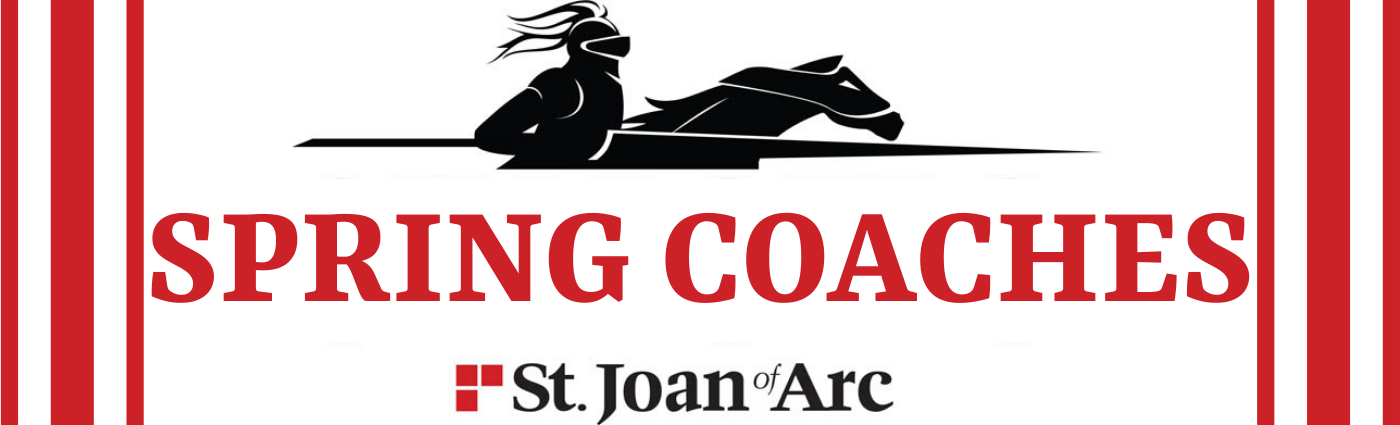 Please be sure to contact your child’s coach if he/ she will not be in attendance for anything ahead of time.NameCellEmailAthletic DirectorCharles Kaiser313-727-7714ckaiser@stjoan.netJV BaseballJoe SolomonMark DiMambro313-969-9620313-407-1289josolo5@yahoo.comcoachd58@outlook.comJV SoftballTim Kane313-303-0767paulaandtim@netzero.netK-3 Skills CampWilliam RadatzRun ClubKelly Cholewakcholewa@stjoan.netTrackA.J. Hakim586-419-0939Aj.hakim@gmail.comVarsity BaseballTony Talerico313-410-0580ttalerico33@gmail.comVarsity SoftballTom Mazur586-855-9460tommmazr@gmail.com